重庆市 2022 年普通高校“专升本”统一选拔考试（网络还原版）二进制数 010011010110 转换为十六进制数是（	）。A. 2B6	B. 4B	C. 4D6	D. 4B6为了解决用户要求存储容量大，速度快，成本低的矛盾，目前计算机采用高速缓冲存储器、内存储器和外存储器的体系结构，该体系结构是（	）。A. 多级存储器结构	B. 固态硬盘阵列结构C. 机械硬盘阵列结构	D. 多级流水线阵列结构WPS Office 是金ft公司发行的一款集文字、表格和演示文稿一体的办公软件，它属于（	）。A. 模拟软件	B. 系统软件	C. 应用软件	D. 专用软件在 Word 中可以使用（	）功能把所有的软回车变成硬回车。A. 格式刷	B. 替换	C. 查找	D. 定位在 PowerPoint 中，能够查看多张幻灯片的视图是（	）。A. 普通视图	B. 幻灯片浏览视图	C. 页面视图	D. 阅读视图Excel 可以通过自动填充产生有序的数据，包括预定义的序列，等比序列和（	）。A. 等差序列	B. 等效序列	C. 等额序列	D. 函数序列以下函数中，可实现统计工资大于 7000 的人数的是（	）。A. =COUNTIF（B2:B7，>7000）	B. =COUNTIF（B2:B7, “>7000”）C. =SUMIF（B2:B7，>7000）	D. =SUMIF（B2:B7, “>7000”）对于一个 Excel 表，以下（	）可求出奖金排名。A. =RANK（G2，G2:G9）	B. =RANK（$G$2，$G$2:$G$9）C. =RANK（$G$2，G2:G9）	D. =RANK（G2，$G$2:$G$9）下列关于防火墙的描述中不正确的是（	）。限制特定端口互联限制特定 IP 互联限制 CPU 温度过高记录网络访问记录在 Windows 操作系统中可用于检测网络是否连通，以及与目标计算机之间连接速度的命令是（	）。ipconfig	B. netstat	C. ping	D. ifconfig家庭中的路由器一般具有 DHCP 服务，其作用是（	）。传输文件	B. 过滤数据C. 自动分配计算机 IP 地址	D. 记录网络日志下列行政处罚最轻的是（	）。警告	B. 罚款C. 吊销营业执照	D. 拘留在 SQL 语句中，Select … Order By …的默认排序方式是（	）。升序	B. 降序C. 无序	D. 有序在如下图所示的数据表中，执行 SQL 语句：Select Sum（INCOME） From A，返回的结果是（	）。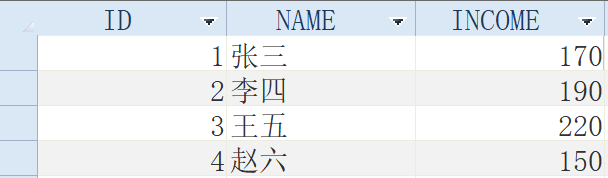 0	B. 4C. 200	D. 730根据人的声音频率和实际情况，采样频率最好不能低于（	）。A. 22.05KHz	B. 44.1KHz	C. 48.1KHz	D. 96.1KHz视频信息是相关联的图像序列，其最小单位为（	）。位	B. 帧	C. 像素	D. 赫兹1000 个有序的数用二分法查找任意一个数最多需要查找（	）。A. 5	B. 10	C. 15	D. 20公安局在破某刑事案件时采用了“地毯式“排查，实际上是类似于计算机中的（	）算法。枚举	B. 迭代	C. 递归	D. 排序以下程序设计语言中，可以作为 Web 应用程序脚本语言的是（	）。JM2E	B. Java Applet	C. JavaScript	D. JE2E乘客在乘坐公共交通时，使用公交卡支付属于（	）。RFID 技术	B. 大数据技术	C. 区块链技术	D. 位置服务技术F,7GӳH'()Y'+ 10 ,',.,' 1 ӳ,+ 10 ӳo1.,'nĄ45%67$% 9—4K;67,<=K;67>?16'@ABC$o>案例 1：世界上已经有很多的公司在使用云数据库了，但为了保证国家信息安全，我国要使用云数据库不应选择  26  数据库，若公司想要自行建立一个数据库，为了节省经费，可以直接使用的数据库是  27  ，在公司内使用数据库若想减少维护应该选用   28  方式，若最后要对用户使用的界面进行编辑，这属于  29  ，若要对逻辑处理和数据库管理，这应该属于  30  。案例 2：某网站的网址是 http://www.baidu.com，该网站所使用服务器类型应该是  31  ，该网站的主机名是   32   ，其默认的端口号应该是    33    ，该网站的网页是通过    34 语言编写的，重庆政府网的网址是    35    。I,>J'()Y'+ 10 ,',.,' 2 ӳ,+ 20 ӳo=KLMNOPQR,<=S>? 16'@ABC$o>CPU 可以	访问内存储器。Android 是一种基于 Linux 的自由及开放源代码的操作系统，主要使用于	，如智能手机和平板电脑。在 PowerPoint 中，讲义最多可以打印	张幻灯片。在默认情况下，WPS 的默认扩展名是	。在 TCP/IP 协议中，实现可靠连接的是	协议。在数据库SQL 语句中，AGE>=18 AND AGE<=24 可写成AGE	18 AND 24。一个完整的多媒体系统由多媒体硬件和多媒体	 系统组成。如下图所示流程图可用来计算一元二次方程 ax2＋bx＋c＝0 的实数根，其中 a（a≠0），b，c 为已知，则流程图中①处应该填写	。虚拟现实的基本特征是沉浸性、交互性和想象性，其英文简称是	。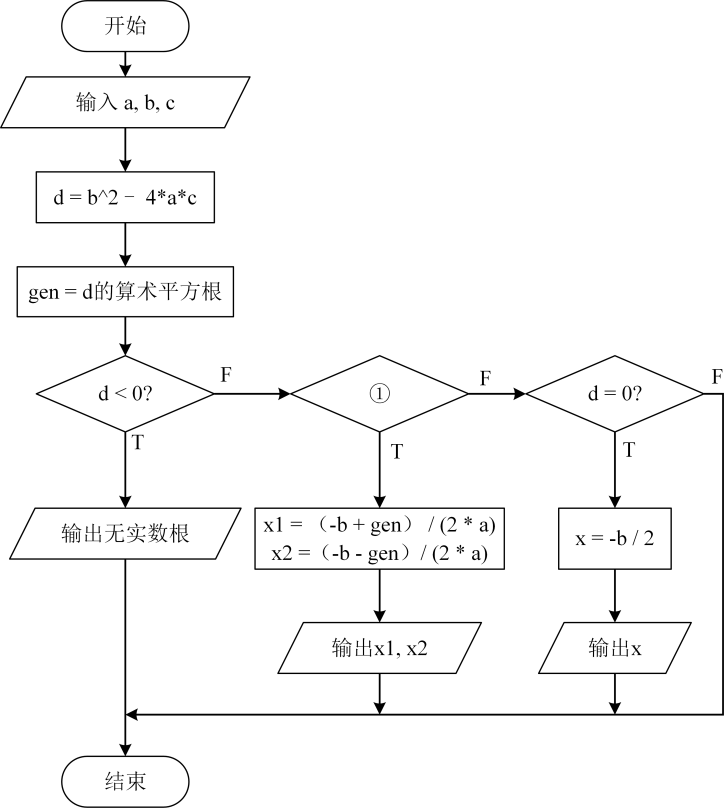 数据不容易丢失属于云计算的	特点。Ą,T6'()Y'+ 6 ,',.,' 5 ӳ,+ 30 ӳo=67>?16'@ABC$o>计算机系统由哪两部分组成？写出两者之间的关系。除了硬盘、内存、CPU 之外还可以通过哪些方面提高计算机的性能。已知某主机的网络配置信息如下所示。IP 地址：192.168.123.16	子网掩码：255.255.255.0默认网关：192.168.123.1	DNS 服务器地址：61.128.128.68请完成以下问题。DNS 的中文名是	。MAC 地址是	位二进制数。无线路由器的地址是	。该主机的网段是	。IPv6 地址采用	位二进制数。要在 Access 数据库中创建如下数据表，请补全该表中空白部分。已知标准体重（kg）＝身高（cm）－105，人的体重在标准体重的±10%以内属于正常，超过标准体重的 10%是偏胖，低于 10%是偏瘦。请绘制算法流程图，实现输入一个人的身高和体重，输出其体重类型（偏胖、偏瘦或正常）。已知 Sn = 1＋2＋3＋4＋5＋…＋n，绘制算法流程图，输当 Sn＞1000 时n 的值。如图所示的直角坐标系中有一个半径为 R 的圆，下列流程图的作用是输出直角坐标系中某一个点（x，y）是否在该圆内。请回答下列问题。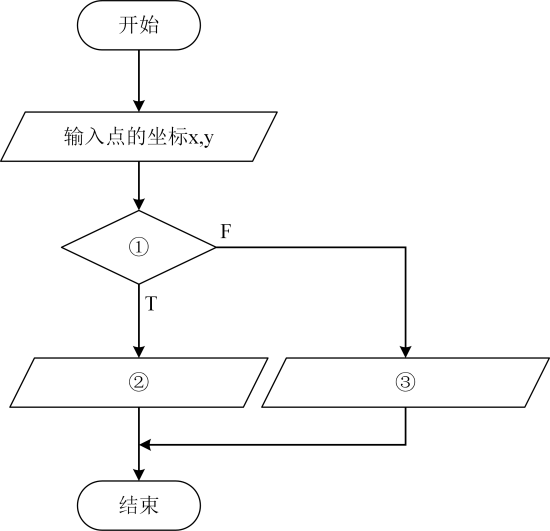 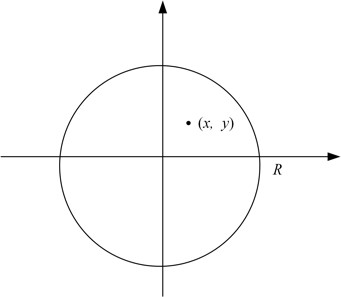 （1）①	（2）②	（3）③	（4）该算法流程图采用的结构是	。U,BV'()Y'+ 2 ,',.,' 5 ӳ,+ 10 ӳo=67>?16'@ABC$o>暂无。有如下图所示的两张 Excel 表格。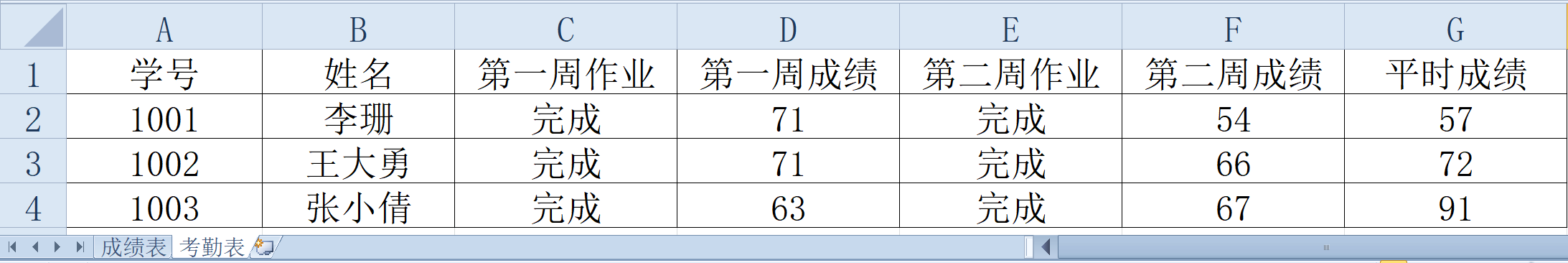 请根据表格回答以下问题。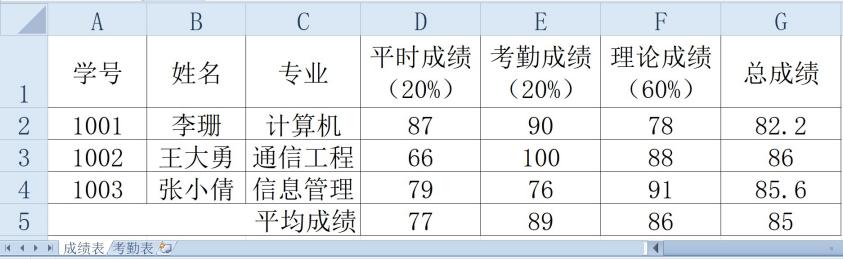 平时成绩可通过考勤表获取，则平时成绩的第一个单元格应该使用的公式是	。写出在 G2 中求总成绩的公式	。若要将计算出的总成绩四舍五入并保留整数，可以使用	函数。若要求平均成绩，可以在 D4 中输入公式	。若要获得所有的平均成绩，可以通过	将函数复制到其他单元格。26. A.阿里云B.腾讯云C.谷歌云D.华为云27. A.AccessB.MySQLC.SQL ServerD.Oracle28. A.C/SB.B/SC.A/SD.E/S29. A.前端设计B.后端设计C.安全设计D.美化设计30. A.前端设计B.后端设计C.安全设计D.美化设计31. A.wwwB.webC.ftpD.数据库32. A.www.baidu.comB.wwwC.baiduD.com33. A.21B.25C.80D.808034. A.HTTP34. A.HTTPB.FTPB.FTPC.HTMLD.DNS35. A. www.cq.gov.cn35. A. www.cq.gov.cnB. www.cq.edu.cnB. www.cq.edu.cnC.www.cq.com.cnD.www.cq.org.cn数据类型是否为主键学号姓名外语成绩数学成绩是否及格